Axialer Dachventilator DZD 30/42 AVerpackungseinheit: 1 StückSortiment: 
Artikelnummer: 0087.0436Hersteller: MAICO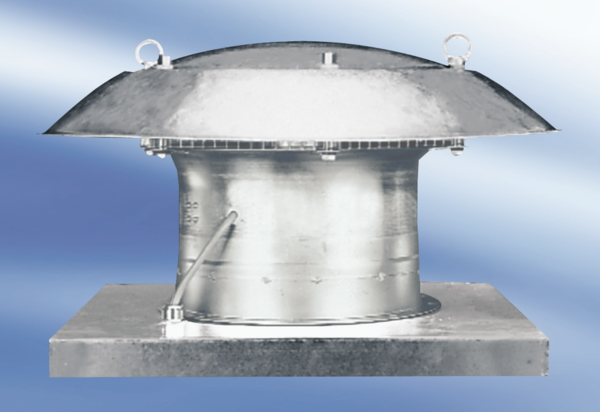 